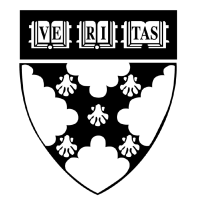 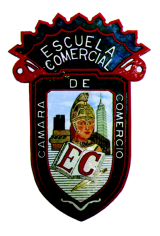 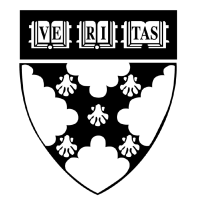 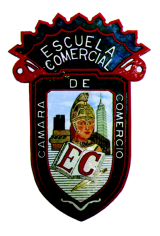 Tema:DebateActividad 1:Leer y subrayar las ideas principales de las pág. 125 y 126.Organizar el debate y terminar el seguimiento de las noticias con su respectivo registro (cuadro de la pág. 123) es individual el registro. Recuerden que el seguimiento es de los días 12, 13, 14 y 15 del mes de diciembre. Todo esto es para el día 19 de mes en curso. Para ese mismo día entregar los productos de recuperación del mes (ver. Guía de trabajos de recuperación). Para mañana 15 de dic. Llevar el libro de Orientación y Tutoría,  el libro de retos y la hoja de registro con sus datos.Materia: EspañolProfesor: Magdalena Meneses 